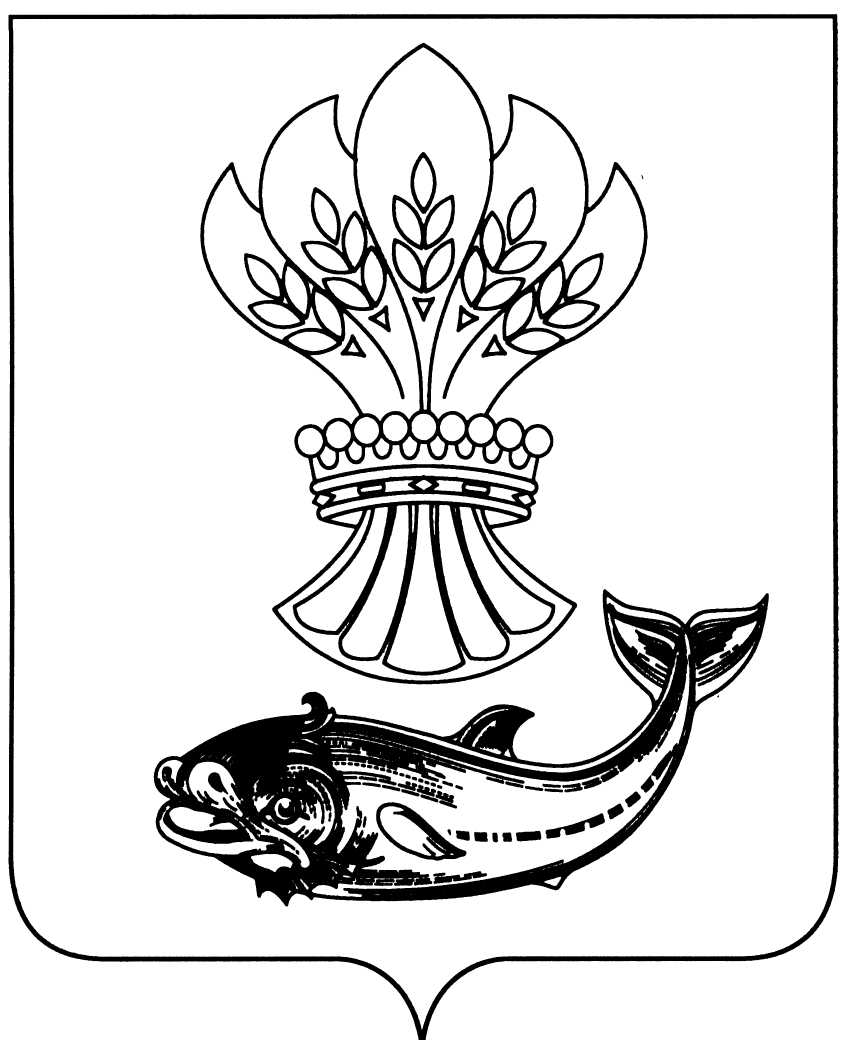 АДМИНИСТРАЦИЯ ПАНИНСКОГО МУНИЦИПАЛЬНОГО РАЙОНА ВОРОНЕЖСКОЙ ОБЛАСТИПОСТАНОВЛЕНИЕ от 12.04.2022 № 159р.п.ПаниноО мерах по реализацииЗакона Воронежской области«Об организации  и обеспеченииотдыха и оздоровления детейв Панинском муниципальном районеВоронежской области в 2022году В целях обеспечения отдыха, оздоровления и занятости  детей,   профилактики безнадзорности и  правонарушений среди несовершеннолетних и повышения эффективности работы по реализации Закона Воронежской области от 29.12.2009 № 178-ОЗ «Об организации и обеспечении отдыха и оздоровления детей в Воронежской области»,  во исполнение постановления правительства Воронежской области от 22.04.2022   № 160  «О мерах по реализации Закона Воронежской области «Об организации и обеспечении отдыха и оздоровления детей Воронежской области» в 2022 году» администрация    Панинского муниципального района Воронежской области п о с т а н о в л я е т:1.  Утвердить прилагаемый состав районной межведомственной комиссии по организации и обеспечению отдыха и оздоровления детей и подростков в Панинском муниципальном районе Воронежской области в 2022 году. 2. Районной межведомственной комиссии по организации и обеспечению отдыха и оздоровления детей и подростков в Панинском муниципальном районе Воронежской области:2.1. Осуществить координацию в сфере организации и обеспечения отдыха и оздоровления детей. 2.2.  В пределах средств, предусмотренных в бюджете Панинского муниципального района  на оплату труда несовершеннолетних, привлекать в свободное от учебы и каникулярное время подростков к полезной занятости, в том числе к работам по благоустройству и озеленению территории.2.3. Организовать информационную работу с жителями Панинского муниципального района  Воронежской области по вопросам предоставления услуг в сфере отдыха и оздоровления детей. 2.4. Осуществить организацию отдыха и оздоровления детей в каникулярное время на территории Панинского муниципального района.      В случае выявления организаций отдыха детей и их оздоровления, осуществляющих работу  без соблюдения установленных законодательством норм, при возникновении аварийных или чрезвычайных ситуаций незамедлительно информировать отдел по координации и мониторингу организации отдыха и оздоровления детей и молодежи государственного бюджетного учреждения Воронежской области «Областной молодежный центр» и Управление Роспотребнадзора по Воронежской области в Новоусманском, Верхнехавском, Панинском, Рамонском районах. 2.6. Обеспечить контроль за комплектованием педагогического состава детских оздоровительных учреждений. 	3. Назначить главного специалиста по работе с молодежью отдела по образованию, опеке, попечительству, спорту  и работе с молодежью администрации Панинского муниципального района Воронежской области Сушкову Оксана Александровну, ответственным лицом за принятие оперативных мер по ликвидации возникающих внештатных ситуаций во время отдыха и доставки детей к местам отдыха.  4. Отделу по образованию, опеке, попечительству, спорту и работе с молодежью администрации Панинского муниципального района Воронежской области: 4.1. Обеспечить совместно с заинтересованными службами и ведомствами  количественный охват детей различными формами отдыха и оздоровления на уровне не ниже уровня достигнутого в 2021 году.4.2. Совместно с отделом Министерства внутренних дел России по Панинскому району Воронежской области (Ситников Н.А.) (по согласованию) обеспечить безопасность жизни и здоровья детей в период работы лагерных смен и организованных перевозок детей в учреждения отдыха и обратно, включая контроль за выделением технически исправного автотранспорта и организацией сопровождения в пути.4.3. Совместно с государственным казенным учреждением Воронежской области Центр занятости населения Панинского района (Виноградова Л.Т) (по согласованию) организовать временное трудоустройство несовершеннолетних граждан в возрасте от 14 до 18 лет в свободное от учебы время.4.4. Разработать план спортивных мероприятий в летний период в соответствии с календарным планом официальных физкультурных и спортивных мероприятий на 2022  год в срок до 1 июня 2022  года.4.5. В пределах средств, предусмотренных в муниципальном бюджете, организовать доставку групп детей, направляемых по льготным путевкам, в организации отдыха детей и их оздоровления и обратно, а так же привлечь на эти цели средства иных источников, не запрещенных законодательством.4.6. Своевременно извещать Управление Федеральной службы по надзору в сфере защиты прав потребителей и благополучия человека по Воронежской области о планируемых перевозках детей за пределы региона.4.7. В пределах средств, предусмотренных в муниципальном бюджете, организовать отдых и оздоровление детей, а также подготовку учреждений отдыха детей и их оздоровления к приему детей и обеспечить полноценное питание в период каникул. 4.8. Обеспечить заключение договоров об организации отдыха и оздоровления детей с обязательным включением пункта о страховании от несчастных случаев в лагерях с дневным пребыванием, лагерях труда и отдыха, профильных стационарных  лагерях за счет средств местного бюджета или внебюджетных средств. 4.9. В рамках своих полномочий обеспечить готовность учреждений отдыха детей и их оздоровления к работе в период детской оздоровительной кампании 2022 года в срок не позднее 1 июня 2022 года.5.  Директору казенного учреждения Воронежской области «Управление социальной защиты населения Панинского района» (Бражников В.Н.) (по согласованию) направлять детей из малообеспеченных семей разных категорий на оздоровление, отдых и лечение по бесплатным путевкам в учреждения отдыха, пансионаты и санатории.6. Главному врачу бюджетного учреждения здравоохранения Воронежской области «Панинская районная больница» (Рогачев Г.И.) (по согласованию):6.1. Обеспечить на безвозмездной основе прохождение медицинских осмотров персонала детских оздоровительных лагерей, детей, выезжающих на отдых и лечение, и подростков, занятых на временных рабочих местах, не позднее чем за 3 дня до лагерной смены.6.2. Закрепить за оздоровительными лагерями всех типов, которые будут функционировать в период летней оздоровительной кампании 2022 года, медицинских работников на безвозмездной основе.6.3. Проводить профилактическую работу, направленную на мотивацию здорового образа жизни, предупреждение среди подростков наркомании, алкоголизма и табакокурения.6.4. Организовать и провести иммунизацию против новой короновирусной инфекции сотрудников  дневных лагерей, подлежащих иммунизации, на основании приказа Министерства здравоохранения Российской Федерации от 09.12.2020 №1307н «О внесении изменений в календарь профилактических прививок по эпидемическим показаниям, утвержденный приказом Министерства здравоохранения Российской Федерации от 21 марта 2014г №125н» начиная с апреля 2022 года.6.5.  Организовать обследование на носительства возбудителей кишечных инфекций вирусной этиологии сотрудников пищеблоков всех видов детских оздоровительных учреждений, на базе лабораторий учреждений здравоохранения за счет средств работодателей, а также проведение профилактических прививок против вирусного гепатита А сотрудников пищеблоков и обслуживающих водопроводные и канализационные сети в детских оздоровительных учреждениях,  не привитых и не болевших ранее, в том числе вновь принятых в ходе летней оздоровительной кампании в срок до 20 мая 2022  года. 6.6. Рекомендовать при регистрации случаев заболевания ветряной оспой в оздоровительных учреждениях организовать иммунизацию не болевших и не привитых контактных детей и сотрудников при наличии вакцины против ветряной оспы на фармацевтическом рынке Российской Федерации. 7. Руководителю отдела по культуре и архивного дела администрации Панинского муниципального района  (Власова  О.А.):7.1. Организовать льготное обслуживание в кинотеатре «Восток» детей из социально-реабилитационных учреждений для несовершеннолетних, детей-инвалидов в течение летней оздоровительной кампании.8. Рекомендовать руководителям детских оздоровительных лагерей (в том числе лагерей с дневным пребыванием, специализированных (профильных) лагерей:8.1. Обеспечить создание условий для безопасного и полноценного отдыха и оздоровления детей, осуществляя контроль за выполнением должностных обязанностей сотрудниками детских оздоровительных лагерей.8.2. Провести подготовительную работу по комплектованию специалистами, имеющими специальное образование, опыт работ в детских учреждениях и прошедшими медицинский осмотр и гигиеническую подготовку в установленном порядке.8.3. Обеспечить заключение договоров на оказание услуг по организации отдыха и оздоровления с обязательным включением пункта о страховании жизни детей на период их пребывания в учреждении отдыха детей и их оздоровления. 8.4. Принять необходимые меры по обеспечению безопасности жизни и здоровья детей при организации перевозок детей к местам отдыха и обратно любыми видами транспорта с учетом дальности перевозок и времени суток. 8.5. Обеспечить контроль за комплектованием педагогического состава, организацией воспитательного процесса и методического обеспечения педагогических отрядов в детских оздоровительных учреждениях. 8.6. Обеспечить своевременное уведомление районной межведомственной комиссии по организации и обеспечению отдыха и оздоровления детей и подростков в Панинском муниципальном районе Воронежской области о замене/приеме на работу новых сотрудников пищеблоков в детские оздоровительные учреждения в ходе оздоровительной кампании. 8.7. Обеспечить информирование территориальных органов уполномоченных на осуществление федерального государственного санитарно-эпидемиологического надзора, в срок не позднее чем за два месяца до открытия организаций отдыха детей и их оздоровления о планируемых сроках заездов детей, режиме работы и количестве детей.8.8. В рамках своих полномочий в соответствии с действующим законодательством обеспечить готовность своих учреждений к работе до начала летней оздоровительной кампании 2022 года.8.9 Обеспечить организацию проведения иммунизации против новой коронавирусной инфекции сотрудников  загородных детских оздоровительных и дневных лагерей, подлежащих иммунизации, на основании приказа Министерства здравоохранения Российской Федерации  от  09.12.2020 №1307н «О внесении изменений в календарь профилактических прививок по эпидемическим показаниям, утвержденный приказом Министерства здравоохранения Российской Федерации от 21 марта 2014 г №125н».9. Настоящее постановление  вступает в силу со дня его официального опубликования в официальном периодическом печатном издании Панинского муниципального района Воронежской области «Панинский муниципальный вестник».10. Признать утратившим силу постановление администрации Панинского муниципального района Воронежской области  от 09.04.2021     № 118-п  «Об организации отдыха, оздоровления и трудовой занятости детей и подростков в Панинском муниципальном районе в 2021 году».11. Контроль за исполнением настоящего постановления  оставляю за собой Исполняющий обязанности главы  Панинского муниципального района                                          В.В. СолнцевУТВЕРЖДЕН постановлением  администрацииПанинского муниципального районаВоронежской областиот  12.04.2022 № 159Составрайонной межведомственной комиссии по организации и обеспечению отдыха и оздоровления детей и подростков в Панинском муниципальном районе Воронежской области в 2021 году№ п/пДолжность, место работыФИО1.Заместитель главы администрации Панинского              муниципального района Воронежской области - председатель комиссииСолнцев Валентин Валентинович 2.Руководитель отдела по образованию, опеке, попечительству, спорту и работе с молодежью администрации Панинского муниципального района Воронежской области - заместитель председателя комиссииТелкова Лариса Анатольевна3.Главный специалист по работе с молодежью отдела по образованию, опеке, попечительству, спорту и работе с молодежью администрации Панинского муниципального района Воронежской области - секретарь комиссииСушкова ОксанаАлександровна Члены комиссии:Члены комиссии:Члены комиссии:4.Начальник отдела Министерства внутренних дел России по Панинскому району Воронежской области, подполковник полиции (по согласованию)Ситников Николай Алексеевич5.Главный врач бюджетного учреждения здравоохранения Воронежской области «Панинская районная больница» (по согласованию)Рогачев Геннадий Иванович                                        6.Главный специалист отдела по образованию, опеке, попечительству, спорту и работе                                     с молодежью администрации Панинского муниципального района Воронежской областиКоролев Владимир Викторович7.Руководитель отдела культуры и архивного дела администрации Панинского муниципального района Воронежской областиВласова Ольга  Александровна 8.Начальник территориального отдела управления Роспотребнадзора по Воронежской области в Новоусманском, Верхнехавском, Панинском, Рамонском районах (по согласованию)    КорженковОлег Сергеевич9.Директор казенного учреждения Воронежской области «Управление социальной защиты населения Панинского района» (по согласованию)Бражников Виктор Николаевич10.Директор государственного казенного учреждения Воронежской области Центр занятости населения Панинского района (по согласованию)Виноградова Лариса Тихоновна11.Начальник  отделения  (главный государственный инспектор Панинского района  по пожарному надзору)  подполковник внутренней службы (по согласованию)Парнев Евгений Евгеньевич 